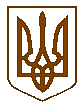 БУЧАНСЬКА     МІСЬКА      РАДАКИЇВСЬКОЇ ОБЛАСТІВ И К О Н А В Ч И  Й         К О М І Т Е ТР  І  Ш  Е  Н  Н  Я«  18  » квітня  2017 року                                                                                                    № 183Про облаштування світлофорного об’єкту в м. Буча, на розі вулиць Вокзальна та Інститутська              Відповідно до Закону України «Про дорожній рух», з метою належної організації руху пішоходів та автотранспорту на території міста Буча, керуючись Законом України «Про місцеве самоврядування в Україні», виконавчий комітет Бучанської міської ради ВИРІШИВ:Облаштувати світлофорний об’єкт в м. Буча, на розі вулиць Вокзальна та Інститутська.КП «Бучабудзамовник» провести організаційні заходи щодо розробки проекту облаштування світлофорного об’єкту.Контроль за виконанням даного рішення покласти на відділ з питань надзвичайних ситуацій, цивільного захисту населення та оборонно-мобілізаційної роботи.Міський голова                                                                                           А.П.ФедорукКеруючий справами	      О.М.МихайлюкПогоджено:Завідувач юридичним відділом	      Т.О.ШаправськийПодання:                                                                                                     Начальник відділу з питань надзвичайних    ситуацій                                                                              С.М.Коваленко    